Приложение 1к Положению о государственной сети
гидрометеорологических наблюдений
(пункты 3.6,6.4)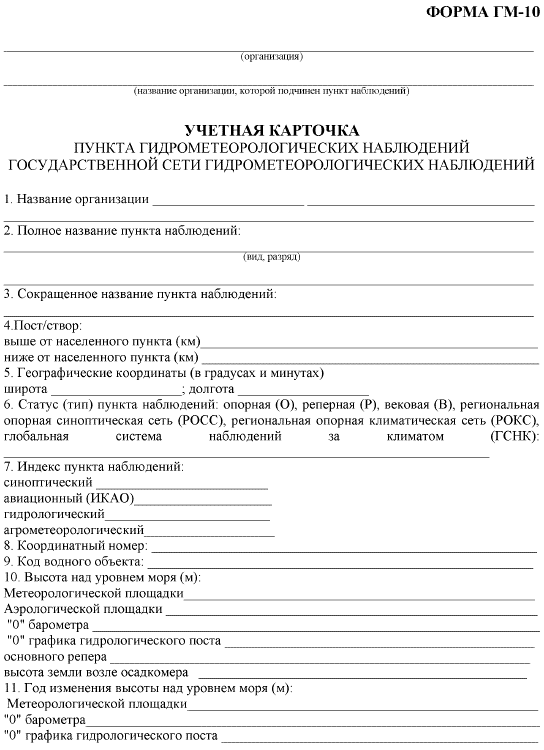 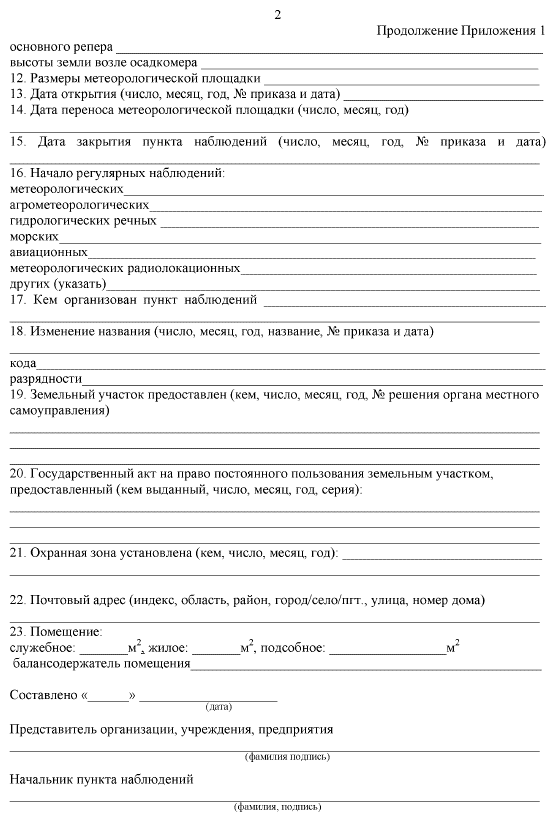 